Załącznik nr 6 do umowy: Modelowe efekty kształcenia dla 6-cio miesięcznej praktyki zawodowej dla rodzaju kierunku studiów i  odniesienie ich do efektów kształcenia dla praktyki zawodowej na kierunku studiów prowadzonym przez uczelnię (z podziałem na praktykę kursową i pilotażową)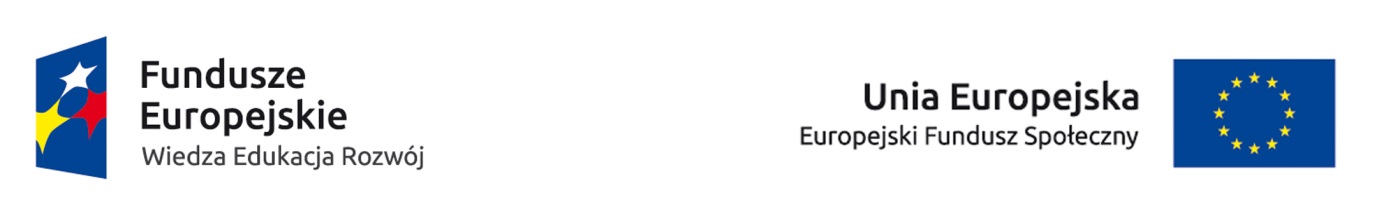 Tab.1.Modelowe efekty kształcenia dla 6-cio miesięcznej praktyki zawodowej dla rodzaju kierunku studiów i  odniesienie ich do efektów kształcenia dla praktyki zawodowej na kierunku studiów prowadzonym przez uczelnię (z podziałem na praktykę kursową i pilotażową) : Ekonomia …………………………………(podpis i pieczęć służbowa  osoby reprezentującej Uczelnię)NrDla rodzaju kierunków studiówDla rodzaju kierunków studiówDla kierunku studiów prowadzonym przez uczelnię: EkonomiaDla kierunku studiów prowadzonym przez uczelnię: EkonomiaDla kierunku studiów prowadzonym przez uczelnię: EkonomiaDla kierunku studiów prowadzonym przez uczelnię: EkonomiaNrOpis modelowych efektów kształcenia dla praktyki zawodowejOdniesienie do efektówOdniesienie do efektówkierunkowych Efekt osiągany w ramach praktyki:Efekt osiągany w ramach praktyki:Efekt osiągany w ramach praktyki:NrOpis modelowych efektów kształcenia dla praktyki zawodowejOdniesienie do efektówOdniesienie do efektówkierunkowych kursowejpilotażowej pilotażowej NrOpis modelowych efektów kształcenia dla praktyki zawodowejOdniesienie do efektówOdniesienie do efektówkierunkowych kursowejpogłębianynowyMoS01Zna i potrafi opisać zasady funkcjonowania wybranych działów przedsiębiorstwa (instytucji), w którym odbywa praktykęP6S_WGP6S_UWEK-K_W03EK-K_W12EK-K_W13EK-K_W14EK-K_U03EK-K_U15EK-K_U16XMoS02Potrafi opisać wybrane elementy struktury organizacyjnej wybranego przedsiębiorstwa (instytucji) P6S_WGP6S_UWEK-K_W03EK-K_W08EK-K_W10EK-K_W11EK-K_U03EK-K_U15EK-K_U16XMoS03Ma doświadczenie związane z pracą na stanowisku typowym dla studiowanego kierunku P6S_UWEK-K_U05EK-K_U11EK-K_U12XXMoS04Potrafi identyfikować rzeczywiste zagrożenia BHP występujące w przedsiębiorstwie (instytucji) oraz zna praktyczne sposoby zapobiegania im P6S_UWEK-K_U05EK-K_U06EK-K_U08EK-K_U09EK-K_U10EK-K_U11EK-K_U12XMoS05W oparciu o kontakty z pracownikami przedsiębiorstwa (instytucji) podnosi swoje kompetencje zawodowe (praktyczne umiejętności oraz wiedzę) w zakresie: a) obsługi urządzeń biurowych, programów komputerowych, b) opracowania korespondencji handlowej, dokumentacji działalności gospodarczej, księgowej, sprawozdań finansowych,c) prowadzenia akt osobowych pracowników, ewidencji działalności gospodarczej,b) realizacji procesów zarządczych,c) organizacji i kierowania pracami w poszczególnych komórkach przedsiębiorstwa (instytucji)P6S_WGP6S_UWEK-K_W08EK-K_W09EK-K_W10EK-K_W11 EK-K_W19EK-K_W20EK-K_W21EK-K_U05EK-K_U11EK-K_U12EK-K_U22EK-K_U23EK-K_U24EK-K_K06XXMoS06Potrafi dostrzec problem występujący w danym przedsiębiorstwie (instytucji), opisać go oraz przedstawić koncepcję rozwiązaniaP6S_WGP6S_UWEK-K_W08EK-K_W09EK-K_W10EK-K_W11EK-K_U03 EK-K_U05EK-K_U06EK-K_U08EK-K_U10EK-K_U11EK-K_U13EK-K_U14EK-K_U15EK-K_U16EK-K_U17EK-K_U22EK-K_U23EK-K_U24EK-K_K04EK-K_K05XXMoS07Potrafi rozwiązać praktyczne zadania (co najmniej mini -zadania) z zakresu działalności przedsiębiorstwa (instytucji) P6S_WGP6S_UWEK-K_W08EK-K_W09EK-K_W10EK-K_W11EK-K_U03EK-K_U05EK-K_U08EK-K_U10EK-K_U11EK-K_U12EK-K_U13EK-K_U22EK-K_U23EK-K_U24EK-K_K08XXMoS08Potrafi komunikować się w środowisku zawodowym stosując różne techniki i z użyciem specjalistycznej terminologii -EK-K_K02EK-K_K06XMoS09Potrafi przygotować szeroką informację z zakresu swojej działalności zawodowej na praktyce i przekazać ją innym pracownikom P6S_UWEK-K_U02 EK-K_U03EK-K_U15EK-K_U16 EK-K_U18XMoS10Przestrzega zasad postępowania, gwarantujących właściwą jakość działań zawodowych oraz bezpieczeństwo w miejscu pracy P6S_UWEK-K_U03EK-K_U06EK-K_U08EK-K_U10EK-K_U22EK-K_U23EK-K_U24XMoS11Utrzymuje właściwe relacje w środowisku zawodowym P6S_UWEK-K_U09EK-K_U10XMoS12Interpretuje zjawiska społeczne specyficzne dla kierunku ekonomiaP6S_UWEK-K_U01EK-K_U02EK-K_U03EK-K_U06EK-K_U08EK-K_U10XX